Econ Table of Contents – Interactive Student NotebookAll assignments will be listed here by the first date assigned. Also direct live instruction such as notes will be given on your synchronous day which means you may have to complete some assignments ahead of time on occasion. Assignments must be turned in every Friday by 3:10pm unless otherwise directed. This will help you keep track of all the assignments. Good luck.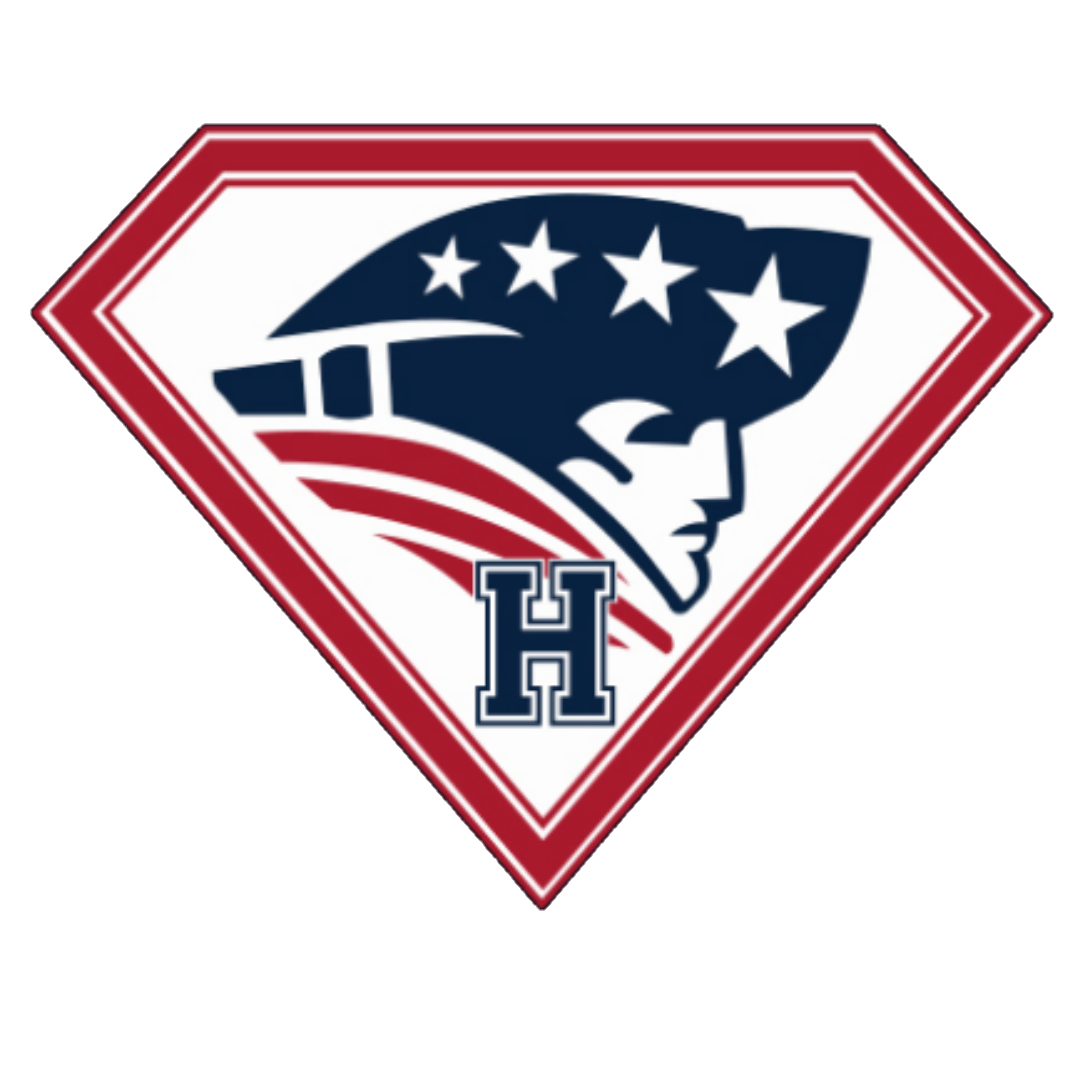 Left Side ItemPageDateRight Side ItemPageDateStudent Questions18/10Video Analysis 1a28/11Notes 1a38/12Current Event (C.E.) #148/13C.E. #1 Making Good Choices58/13Topic 1 Posters68/17Notes 1b78/19Current Event (C.E.) #288/20C.E. #2 Effectively Dealing with stress 98/20Economic Systems Graphic Org108/24Notes 2a118/26Current Event (C.E.) #3128/27C.E. #3 How to Stay Motivated 4 online learning138/27Notes 2b148/31Video Analysis 3a 159/3Notes 3a169/8Supply Demand Graphic Organizer179/9Current Event (C.E.) #4189/10C.E. #4 How to be Resilient199/10Topic 3 Jigsaw209/14Notes 3b219/16Video Analysis 4a229/17Notes 4a239/21Market Structure Graphic Org249/22Market Structure Web Activity259/23Notes 4b269/2827Current Event (C.E.) #52810/1C.E. #5 Improving Emotional Intelligence2910/1Video Analysis 5a3010/5Business Organization Graphic Organizer3110/6Notes 5a3210/7Video Analysis 5b3310/12Tassel Worth the Hassle3410/13Notes 5b3510/14Current Event (C.E.) #63610/15C.E. #6 Reframing bad or past experiences3710/15Video Analysis 6a3810/19Jack n the bank stalk3910/20Notes 6a4010/21Video Analysis 6b4110/26Notes 6b4210/27Video Analysis 7a4311/2Unemployment Graphic Org4411/3Notes 7a4511/4Current Event (C.E.) #74611/05C.E. #7 Sleep Deprivation Health Effects4711/5GDP Activity4811/9Notes 7b4911/11Video Analysis 8a5011/16Notes 8a5111/17Current Event (C.E.) #85211/19C.E. #8 Good Worker Qualities5311/19Income Tax Activity5411/30Notes 8b5512/1Video Analysis 9a5612/7Notes 9a5712/8Current Event (C.E.) #95812/9C.E. #9 Power of Relationships5912/960616263646566676869707172737475Please turn in assignments on time. Late assignments will receive little to “NO” credit. Please turn in assignments on time. Late assignments will receive little to “NO” credit. Please turn in assignments on time. Late assignments will receive little to “NO” credit. Please turn in assignments on time. Late assignments will receive little to “NO” credit. Please turn in assignments on time. Late assignments will receive little to “NO” credit. Please turn in assignments on time. Late assignments will receive little to “NO” credit. 